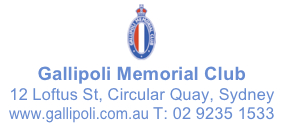 MEDIA RELEASEANDREW TOMKINS WINS 2023 GALLIPOLI ART PRIZE WITHUNIQUE PAINTING OF HIS UNCLE’S ROOM.  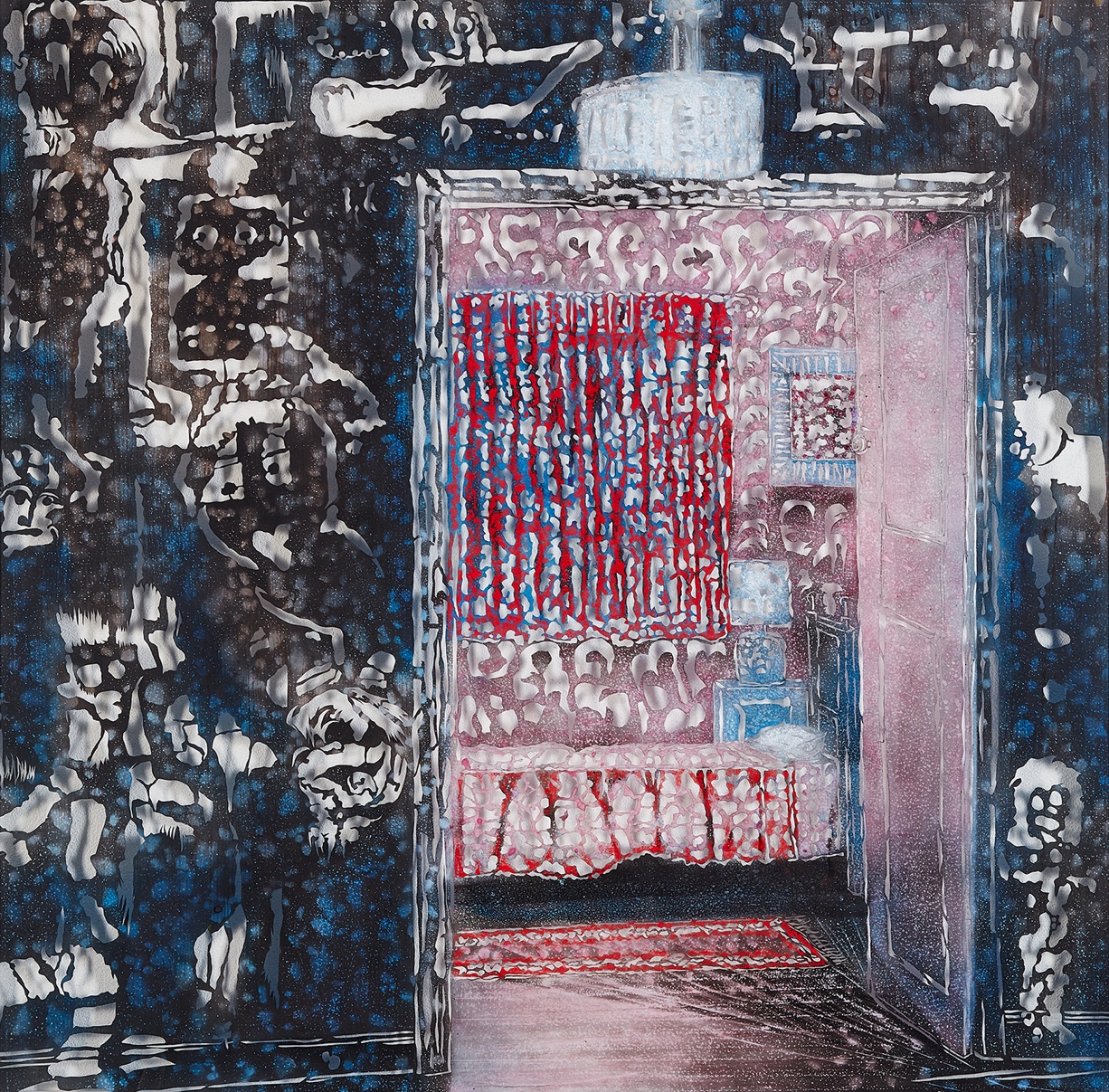 Sydney artist Andrew Tomkins has won the 2023 Gallipoli Art Prize ($20 000 acquisitive prize auspiced by the Gallipoli Memorial Club) with his work ‘Ray’s Room’, a poignant work depicting his uncle’s room in his grandparent’s house. “As a child, Ray’s room was off limits.  It was his space. Raymond Tomkins was a participant in the battle of Slaters Knoll, Bougainville in 1945.  He went away a young man but returned a very different person,” said artist Andrew Tomkins.“It was always expected that personnel returning to civilian life from active duty “just got on with it”. More often than not, the only support came from each other,” says Tomkins. “Ray did get on with it, leading a productive life and supporting fellow servicemen and their families.”“In recent times, it has been recognized that the treatment of our returned service personnel is a national disgrace.  The Royal Commission of 2022 is only the first step in finally providing the support that our veterans justly deserve.”[ Read his full artist statement here ]Tomkins’ unique work is created with a technique he has developed over many years whereby he draws and then paints on to a translucent polyester sheet. He then hand cuts around the shapes with a scalpel and rather than discarding the ‘stencil’ like sheet, this forms a layer of the artwork. In ‘Ray’s Room’ the polyester sheet is mounted approximately 25 mm away from the textured backboard, thus creating shadows and what Tomkins describes as an ‘indescribable volume’ to the work. “The concept of negative space is one of the first things art students learn in class,” said Elizabeth Fortescue, one of the Gallipoli Art Prize judges. “They’re taught what negative space is, and why it matters. To Andrew, negative spaces hold a fascination and even an obsession.”Sydney based Andrew Tomkins is an acclaimed Australian artist who started painting at age 12 and has studied at the Julian Ashton School of Art. A licensed builder by trade, Andrew’s appreciation of the natural world and the environment combined with his passion for art has resulted in numerous art prizes including Winner of the inaugural Burwood Art Prize 2017. He has exhibited across Australia including Sydney Contemporary 2017-2019 and has also exhibited at Art Central Hong Kong 2018 and 2019. Tomkins was selected to exhibit at the Beijing International Biennale at the National Art Museum in Beijing in China in 2019 and his work is in the collection of the National Art Museum of China in Beijing.Tomkins has been a finalist in the Gallipoli Art Prize four times and was Highly Commended by judges in 2021 for his work ‘The Guns Fell Silent’ recounting the story of his Scottish mother who was based on the anti-aircraft guns overlooking the English Channel on D Day, 6th June 1944.The 2023 Gallipoli Art Prize judges highly commended Richard Crossland for his painting ‘24 Days, Simpson and his donkey’ depicting Private Simpson who came to fame at Gallipoli for rescuing wounded men with a donkey. Simpson was killed by sniper fire after 24 days at Gallipoli. Crossland said “I deliberately wanted the painting to be ambiguous. Although Simpson must have been well aware of the danger he faced, I like to think he had the occasional moment to have a quick rest in the sun with his donkey in the days before he died. In most of the photos of Simpson, he had a smile on his face despite the conditions he worked in. The pair epitomized incredible courage, loyalty, and comradeship.”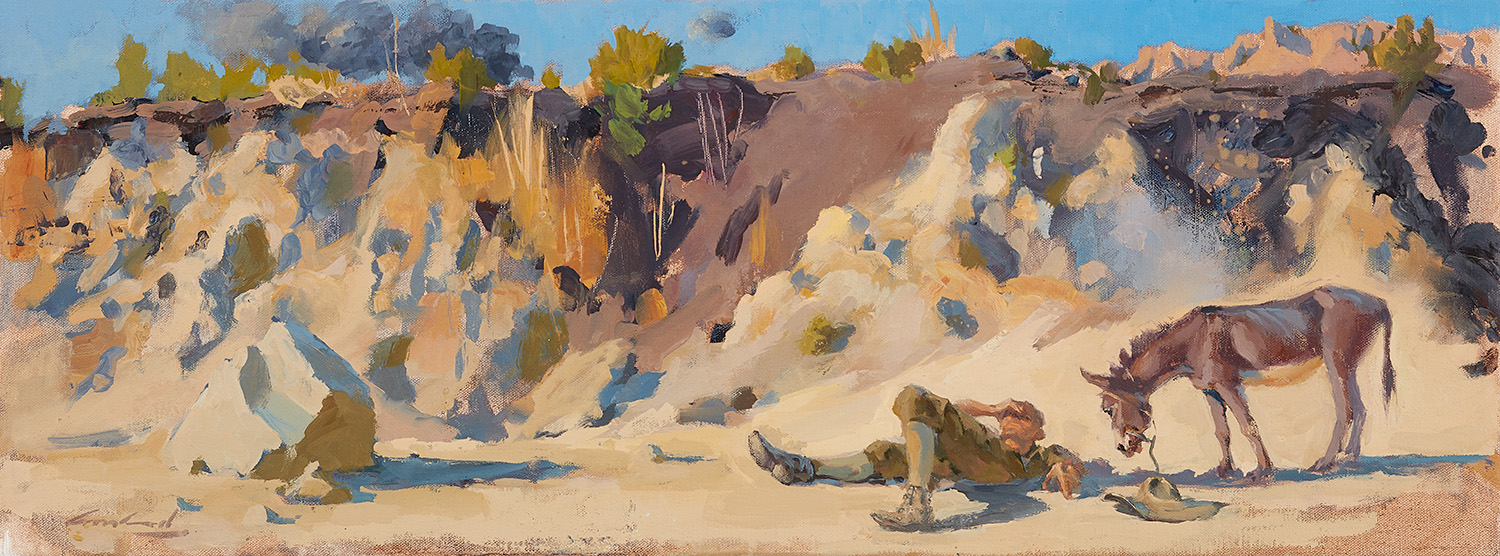 Now in its 18th year, the Gallipoli Art Prize invites artists to respond openly to the broad themes of loyalty, respect, love of country, courage, comradeship, community, peace and freedom as expressed in the Gallipoli Memorial Club's creed. THE GALLIPOLI MEMORIAL CLUB CREED: “We believe that within the community there exists an obligation for all to preserve the special qualities of loyalty, respect, love of country, courage and comradeship which were personified by the heroes of the Gallipoli Campaign and bequeathed to all humanity as a foundation for perpetual peace and universal freedom”.John Robertson, President of the Gallipoli Memorial Club and one of the judges of the prize encourages artists thinking of entering in the future to “think more broadly and consider the special qualities contained in the Club’s Creed outside of military themes.”Judging for this year’s Prize was conducted by Jane Watters, Barry Pearce, Elizabeth Fortescue and John Robertson, representing the Gallipoli Memorial Club. Previous winners of the Gallipoli Art Prize include renowned artists Euan Macleod (2009), Idris Murphy (2014) and Jiawei Shen (2016). Celebrated botanical artist Deidre Bean won the 2022 Gallipoli Art Prize with ‘Along the ride to Damascus’, her intricately rendered painting of a sword used by Australian Light Horse battalions in WWI.ExhibitionThe 2023 Gallipoli Art Prize will be on exhibition at 6-8 Atherden Street, The Rocks from 20 April to 14 May, 2023.To view the works online visit  www.gallipoliartprize.org.au(end) 2023 Gallipoli Art Prize Winner: Andrew Tomkins Ray’s RoomHighly Commended: Richard Crossland 24 days, Simpson and his donkey2023 Finalists Ann Cape		Lest We ForgetBruce Whatley		Lest We ForgetCassandra Sturm	Finding Pope’s HillCharmian Porter	Place of the SpiritChristine Johnson	The troopships of ANZACClaire Cusack		Mateship EnduresDavid McKay		VigilDonna Gibb		The AHS Centaur StoryElizabeth Barden	Lost PhotoElizabeth McCarthy	Tending The Graves Schrapnel GullyGeoff Harvey		Operation Flood Assist LismoreJane Millington		RescueJo-Anne Higgins		If A Tree Could TalkJohn Butler		Heroic LandscapeJohn Skillington		We have been in the earth where the fallen lieKarl Romandi 		Intergenerational ObligationKristin Hardiman	The CasualtiesLuke Cornish		Gunner McKenzieMargaret Hadfield	Heroes of Loyal ServiceMartin Williams		In Defence of Our ShoresMiranda Kichenside	The tears of AtaturkNicky Winmar		ANZAC CoveNora Hosking		Two Creeks Penelope Oates		Northern WatchPeter Rush		The War Correspondent GallipoliPrue Wilkinson		Violence and InnocenceRobert Hammill		A Tribute – Merchant NavyRoss Townsend		Seed of HistoryRussell Barker		Landscape with ForestRuth Bosveld		They Also ServeSam Dabboussy		Three CigarettesSarah Anthony		FrontlineSue Macleod-Beere	Facing HellSylvie Carter		Corporal Ernest Corey on the Hindenberg Line 1918Tannya Harricks		The Last to LeaveTony Manning		It was a difficult landingGallipoli Art Prize Previous Winners
2006  Margaret Hadfield 	Ataturk’s legacy 
2007  Lianne Gough 		Glorus fallen 
2008  Tom Carment 		Max Carment, War Veteran (the last Portrait) 
2009  Euan Macleod 		Smoke/Pink landscape/Shovel 
2010  Raymond Arnold  		The dead march here today 
2011  Hadyn Wilson 		Sacrifice 
2012  Geoff Harvey 		Trench interment 
2013  Peter Wegner 		Dog with Gas Mask 
2014  Idris Murphy 		Gallipoli Evening 2013
2015  Sally Robinson 		Boy Soldiers
2016  Jiawei Shen  		Yeah, Mate!2017 Amanda Penrose Hart 	The Sphinx, Perpetual Peace2018 Steve Lopes		Exposed Wood, Mont St Quentin2019 Martin King		War Pigeon Diaries2020 Alison Mackay		Breathe2021 Geoff Harvey		Forgotten Heroes2022 Deidre Bean		Along the ride to Damascuswww.gallipoliartprize.org.au
MEDIA CONTACTClare McGregor Publicity M: 0418 192 524 E: clarempublicity@gmail.comMEDIA ASSETS2022 Winner and Highly Commended [ HERE ]2022 Finalists [ HERE ]